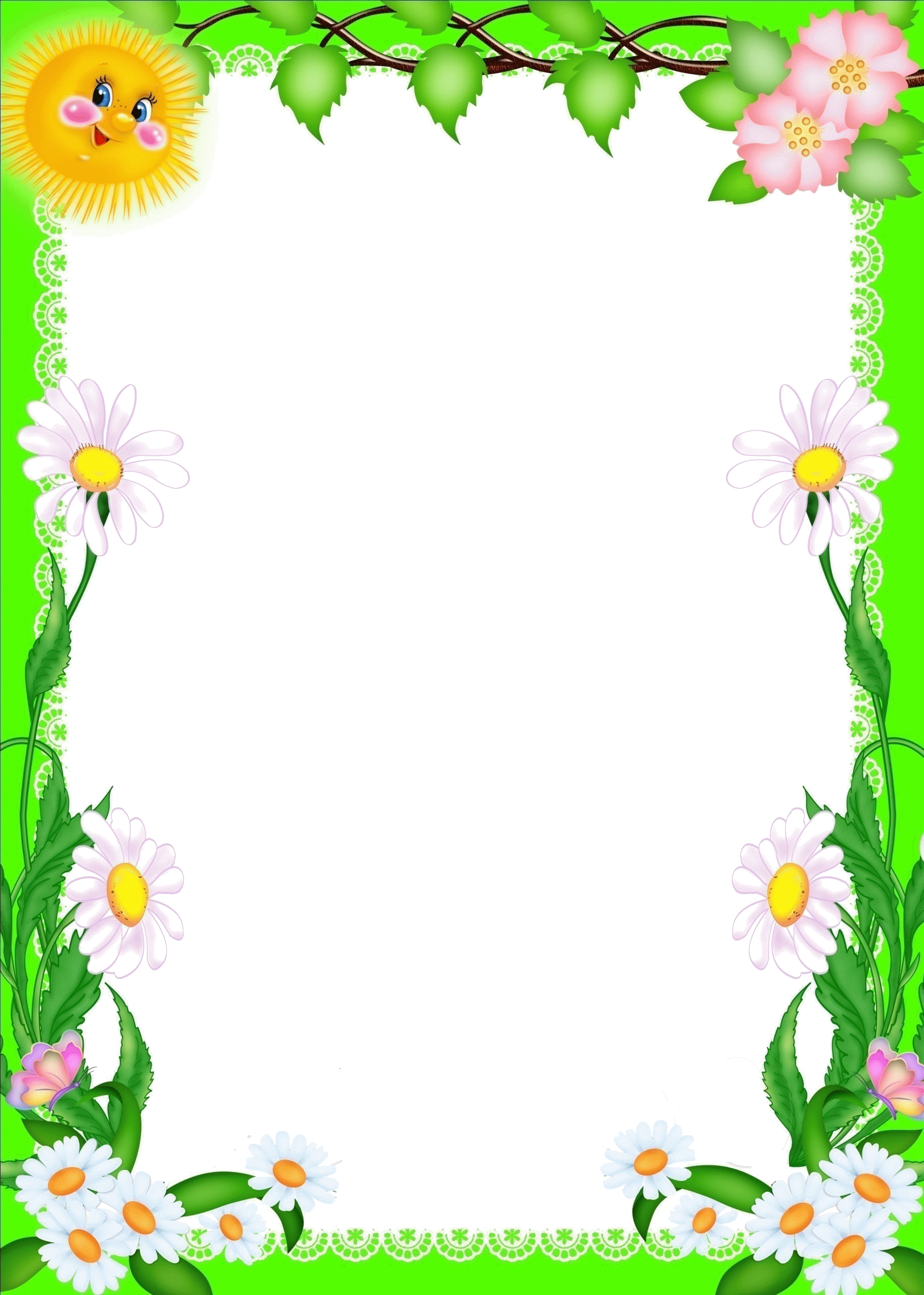 Консультация«Поощрение и наказание – разумный баланс»«Чем больше у ребенка свободы,тем меньше необходимость в наказаниях.Чем больше поощрений,тем меньше наказаний»(Я. Корчак)НаказаниеБольшинство родителей считают, что для прекращения непослушания ребенка больше подходят немедленные наказания, а не профилактические меры. Следует помнить, что любой метод наказания действует тем лучше, чем реже он применяется. При частом применении наказаний дети становятся лживыми, изворотливыми, у них появляются страхи, агрессия. Наказание обладает внушающим воздействием, если оно соответствует проступку и применяется редко. 1.Наказывая, подумай: Зачем? Для чего? 2. Наказание никогда не должно вредить здоровью. 3.Если есть сомнения, наказывать или нет - не наказывать! Никаких наказаний не должно быть "на всякий случай", даже если кажется, что вы слишком добрая (ый) и мягкая (ий). 4. За один раз можно наказать только за один проступок. "Салат" из наказаний не для детей. 5. Наказан - значит прощен, страницу жизни перевернул – никаких напоминаний. 6. Любое наказание не должно сопровождаться унижением, не должно рассматриваться как торжество силы взрослого над слабостью ребенка. 7.Ребенок не может не огорчать – это нормально, поэтому относиться к этому нужно соответственно. Не стремиться переделывать ребенка, а также не допускать, чтобы он жил в страхе перед наказанием.Поощрение - сильный регулятор поведения, с его помощью научение происходит быстрее. Но не всякое поощрение может приносить пользу. Современное общество предпочитает материальную форму поощрения и наказания, т.е. "Куплю конфету – не куплю конфету". Редко используется психологическая форма: поощрение (внимание к ребенку, сопереживание ему, поддержка, вера и т.д.) и наказание (огорчение, обида, показное равнодушие, сердитость, в крайних вариантах гнев). Типы похвалы1. "Компенсация". Используется для тех детей, у которых чего-то серьезно не хватает (физический недостаток, плохой характер, неудачи в жизни). Их надо хвалить за то, что есть у них хорошего, не обязательно достигнутое ими самостоятельно (но лучше не злоупотреблять такой похвалой). 2. "Аванс" – это похвала за то, что будет, опережающий тип. Он внушает человеку веру в себя. Надо обязательно хвалить утром и на ночь. Хвалить за малейшую попытку совершенствования себя. Используя аванс как тип похвалы, следует не переступать черту возможного и не вводить ребенка в заблуждение. 3. “Косвенное одобрение”. Похвала, при которой вроде бы не хвалят, т.е. попросить помощи, совета и т.п. В разговоре с другим человеком как бы между прочим сказать добрые слова о ребенке, но так, чтобы он слышал их. Эти слова должны быть на уровне констатации достоинств ребенка, но нельзя задевать при этом его отрицательные качества. 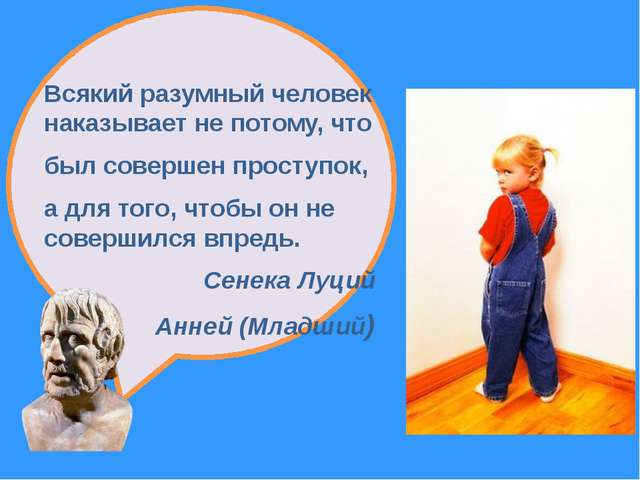 